اختبار نهاية الفصل الدراسي الثاني  من العام الدراسي       1442/ 1443هـ*السؤال الأول :أ/ ضعي المصطلح المناسب فيما يلي  :   (الصيام  -  الطواف  -  الأضحية  - الحج -  الرقية الشرعية)1- الدوران حول الكعبة على صفة مخصوصة تعبدّاً لله                                                           (                               )2- تذبح في أيام عيد الأضحى المبارك                                                                               (                                )3- قصد مكة المكرمة في وقت معين لأداء مناسك مخصوصة                                                    (                                )4- التعبد لله تعالى بالإمساك عن المفطرات من طلوع الفجر إلى غروب الشمس                               (                               )5- ما كان بالقران الكريم وما أثر عن النبي صل الله عليه وسلم من الأذكار والأدعية المشروعة          (                               )ب / مثلي لما يلي بمثال واحد  : 	الطواف الممنوع  .........................................................................الغش في البيع المنتشرة عند بعض الناس................................................... الأماكن التي يجب الاستئذان عند دخولها  ..............................................الشفعاء الذين يأذن الله لهم بالشفاعة يوم القيامة...........................................ج / صلي بالأرقام الكلمة من العمود الأول مع معناها من العمود الثاني :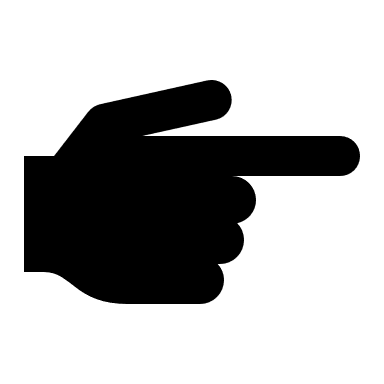 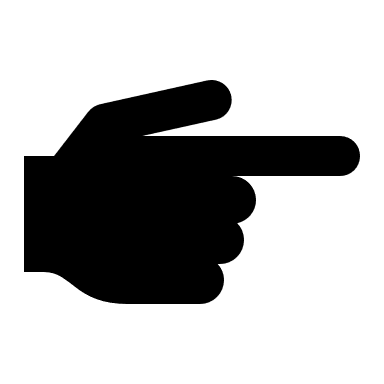 *السؤال الثاني :        أ/ اختاري الإجابة الصحيحة بوضع دائرة حولها :حد الزانية البكر  :جلد مائه وتغريب عام             ب- جلد عشرون فقط              ج- تغريب عام فقط                 د- جلد خمسين وتغريب عامين                                           الملك الموكل بالنفخ في الصور   :جبريل عليه السلام                       ب- إسرافيل عليه السلام                ج- ميكائيل عليه السلام                  د- ملك الموت عليه السلام  المسافر يباح له الفطر في رمضان  و . . . . . .  : تجب عليه الكفارة         ب- لا شيء عليه                      ج-يجب عليه القضاء             د-تجب عليه التوبة والكفارةأكثر الصحابة رواية للأحاديث  : حكيم بن حزام رضي الله عنه      ب- عبدالله بن مسعود رضي الله عنه        ج- أنس بن مالك رضي الله عنه           د- أبو هريرة رضي الله عنهحكم تعليق التمائم مع الاعتقاد أنها تدفع البلاء بذاتها :شرك أكبر                       ب- مكروه                         ج- مستحب                        د- جائز قال رسول الله صل الله عليه وسلم لأشج بن عبد القيس (إن فيك خصلتين يحبهما الله  .....) هما : الشدة والمزاح                   ب- الحلم والأناة                    ج- التبسم والكرم                    د- المزاح والإسرافليلة القدر تكون في العشر الأواخر من شهر  :شعبان                         ب- ذو القعدة                       ج- رمضان                           د- شوال  من محارم المرأة الذي يجوز إظهار الزينة أمامه :ابن الخال                      ب- ابن العم                      ج- أخ الزوج                          د- الاب صاحب نعل رسول الله صل الله عليه وسلم من الصحابة :عبدالله بن مسعود رضي الله عنه       ب- أبو هريرة ررضي الله عنه                    ج- أنس بن مالك رضي الله عنه              د- المغيرة بن شعبة رضي الله عنه-من أمثلة الاستعانة الجائزة بـ ( الحي القادر الحاضر ) :الاستعانة بالشياطين        ب- الاستعانة بصديق على قضاء دين      ج- الاستعانة بالميت             د- الاستعانة بالحي الغائب  رتبي مراحل تكوين المطر وإنزاله كما بينها الله تعالى :                     (  يتراكم السحاب بعضه فوق بعض  -  يجتمع السحاب   -  ينزل المطر  -   تسوق الرياح السحاب  ) 1........................... 2- ............................ 3- .............................. 4- ...............................*السؤال الثالث :        أ / صححي ما تحته خط : من مستحبات الصيام تأخير الفطور. ..............................................................  يجوز على الصائم الكذب والغيبة .    ................................................................سورة الفرقان سورة مدنية ..............................................................من آداب الاستئذان أن يستأذن المسلم على أخيه  أربع مرات لا يزيد عليها  .................................................................يشفع النبي صل الله عليه وسلم لعمه أبي لهب بأن يخفف عنه العذاب لا أن يخرج من النار . .............................................................ب/ انسبي العبارة في العمود الأول مع ما يناسبها من العمود الثاني :*السؤال الرابع : أ / صنفي الأيام التالية بحسب حكم صومها  : ( يوم العيد   -  صيام داود -    ستة أيام من شهر شوال  - إفراد شهر رجب بالصوم  )ب/ عددي (2) لكل مما يلي : * مفسدات الصيام :	1- ........................................ 2-.......................................* شروط  وجوب الحج والعمرة  :1- ......................................... 2-......................................ج / أجيبي عمّا يلي حسب ما هو مطلوب بين الأقواس : قال النبي صل الله عليه وسلم " من صام رمضان إيماناً واحتساباً غفر له ما تقدم من ذنبه " .        ( استخرجي من الحديث فضل الصيام )         ......................................................................................  قال الله تعالى ( وَاللَّهُ خَلَقَ كُلَّ دَابَّةٍ مِنْ مَاءٍ فَمِنْهُمْ مَنْ يَمْشِي عَلَى بَطْنِه ) .                  ( اذكري مثال واحد على هذه الدابة ).......................................................................................لتلاوة القران الكريم آداباً .                                                                                             ( اذكري أدب واحد من ذلك )         .........................................................................................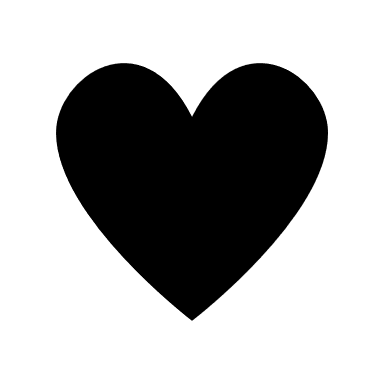 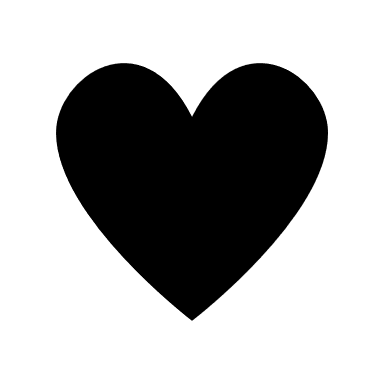 اسم الطالب/ةرقم الجلوسالصفالمادةالدراسات الإسلاميةالفترةالنهائيةالزمــنساعتاناليومالتاريخ/   /      14 هـعدد الأوراق5عدد الأسئلة4السؤالالدرجة الدرجة التصحيحالمراجعةالتدقيق السؤالرقماكتابةالاسم والتوقيعالاسم والتوقيعالاسم والتوقيعالأولالثانيالثالثالرابعالمجموعالكلمةالرقممعناها1-اليد العلياكومة طعام 2-( أَزْكَى)مجاوزة الحد 3-الإسراف أطهر 4-صبرة طعام يد المتصدّق وهي المنفقة   5-( مَهْجُورًا)كثر خيره وعظمت بركته6- ( تَبَارَك َ)متروكاً مهملا              العمود (أ)الرقم	العمود (ب)1-من أمثلة التمائم 23 سنة 2-من الاعتدال في الأكل والشربعبدالله بن عباس رضي الله عنه3-ميقات أهل نجد حجة الوداع4-أنزل الله القران ليكون نذيراً لــ البقرة وآل عمران5-سورتان تدافعان عن صاحبهما يوم القيامةالجن والإنس6-حج النبي صل الله عليه وسلم حجة واحدة تسمى بــقرن المنازل ويسمى بـ (السيل الكبير)7- صحابي جليل دعا له النبي صل الله عليه وسلم بالحكمة مرتين عدم صنع طعام يزيد على الحاجة8- نزل القران مفرقاً على النبي محمد صل الله عليه وسلم في العين الزرقاءأهل الشركيستحبيحرميكرهأفضل التطوع